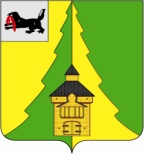 Российская Федерация	Иркутская область	Нижнеилимский муниципальный район	АДМИНИСТРАЦИЯ			ПОСТАНОВЛЕНИЕОт « 15 » 05.  2017 г. № _328___   	г. Железногорск-Илимский«Об утверждении Положения и состава Территориальной
межведомственной комиссии по организации отдыха,
оздоровления и занятости детей и подростков Нижнеилимского
муниципального образования»В целях обеспечения отдыха, оздоровления и занятости детей и подростков Нижнеилимского муниципального образования, в соответствии со ст.12 Федерального закона от 24.07.1998 г. № 124-ФЗ «Об основных гарантиях прав ребенка в Российской Федерации», ст.15 Федерального закона от 06.10.2003 г. № 131-Ф «Об общих принципах организации местного самоуправления в Российской Федерации»,  Законом Иркутской области от 02.12.2011 г. № 121-ОЗ «Об отдельных вопросах организации и обеспечения отдыха и оздоровления детей в Иркутской области», руководствуясь ст.8 п.11 Устава МО «Нижнеилимский район», администрации Нижнеилимского муниципального районаПОСТАНОВЛЯЕТ:1. Утвердить Положение о Территориальной межведомственной комиссии по организации отдыха, оздоровления и занятости детей и подростков Нижнеилимского муниципального образования (Приложение № 1).2. Утвердить состав Территориальной межведомственной комиссии по организации отдыха, оздоровления и занятости детей и подростков Нижнеилимского муниципального образования (Приложение № 2).3. Настоящее постановление опубликовать в периодическом издании «Вестник Думы и администрации Нижнеилимского муниципального района» и разместить на официальном информационном сайте МО «Нижнеилимский район».4. Контроль за исполнением постановления возложить на заместителя мэра района по социальной политике Т.К.Пирогову.И.о.мэра района                                                   В.В.ЦвейгартРассылка: в дело – 2, членам межведомственной комиссии, пресс-служба администрации районаА.Г.Чеснокова
32306Приложение № 1
к постановлению администрации
Нижнеилимского муниципального района
№________ от __________ 2017 г.ПОЛОЖЕНИЕ
о Территориальной межведомственной комиссии по организации отдыха,
оздоровления и занятости детей и подростков Нижнеилимского муниципального образования
ОБЩИЕ ПОЛОЖЕНИЯ1. 1. Территориальная межведомственная комиссия по организации отдыха, оздоровления и занятости детей и подростков Нижнеилимского муниципального образования (далее - Комиссия) является органом, обеспечивающим координацию деятельности органов администрации Нижнеилимского муниципального образования с территориальными органами федеральных органов исполнительной власти Иркутской области, исполнительными органами государственной власти Иркутской области в целях решения вопросов формирования и реализации единой политики в сфере организации отдыха, оздоровления и занятости детей и подростков Нижнеилимского муниципального образования.1.2. Комиссия в своей деятельности руководствуется Конституцией Российской Федерации, федеральными конституционными законами, федеральными законами, нормативными правовыми актами Российской Федерации, законодательством Иркутской области, Уставом МО «Нижнеилимский район», муниципальными правовыми актами МО «Нижнеилимский район» и настоящим Положением.ОСНОВНЫЕ ЗАДАЧИ И ФУНКЦИИ КОМИССИИ2.1. Основными задачами комиссии являются:2.1.1. Организация взаимодействия органов администрации Нижнеилимского муниципального образования с территориальными органами федеральных органов исполнительной власти, исполнительными органами государственной власти Иркутской области, осуществляющими полномочия в сфере организации отдыха, оздоровления и занятости детей и подростков Нижнеилимского муниципального образования.2.1.2. Анализ эффективности в реализации мероприятий по организации отдыха и занятости детей.2.1.3. Содействие в обеспечении занятости и организации оздоровительного отдыха несовершеннолетних в каникулярный период.2.2. Осуществление текущего контроля за организацией деятельности оздоровительных муниципальных учреждений и организаций по обеспечению отдыха, оздоровления и занятости детей и подростков Нижнеилимского муниципального образования в каникулярное время.ПОЛНОМОЧИЯ КОМИССИИДля осуществления поставленных задач Комиссия имеет право:3.1.1. Участвовать в подготовке проектов нормативных правовых актов по вопросам отдыха, оздоровления и занятости детей муниципального образования «Нижнеилимский район».3.1.2. Приглашать на свои заседания и заслушивать информацию представителей заинтересованных организаций по вопросам отдыха, оздоровления и занятости детей и подростков.3.1.3. Запрашивать у ведомственных учреждений информацию, необходимую для выполнения поставленных Комиссией задач.3.1.4. Организовывать уполномоченными органами проведение проверок работы оздоровительных лагерей (учреждений) на предмет условий питания, отдыха детей, организации воспитательной работы с детьми и другое.3.1.5. Привлекать для участия в работе Комиссии должностных лиц и специалистов территориальных органов федеральных органов исполнительной власти Иркутской области, а также представителей общественных объединений и организаций, осуществляющих свою деятельность на территории Нижнеилимского муниципального образования.3.1.6. Вносить предложения в Правительство Иркутской области по вопросам улучшения качества организации отдыха, оздоровления и занятости детей в пределах своей компетенции.3.2. Осуществлять контроль за исполнением принятых Комиссией решений.ОРГАНИЗАЦИЯ ДЕЯТЕЛЬНОСТИ КОМИССИИ4.1. Комиссия осуществляет свою деятельность на плановой основе и формируется в составе председателя, заместителя председателя, секретаря и членов комиссии.4.2. Комиссию возглавляет председатель комиссии – заместитель мэра района по социальной политике. В отсутствие председателя комиссии деятельностью комиссии руководит заместитель председателя комиссии.4.3. Заседания комиссии проводятся не реже одного раза в квартал. В случае необходимости по решению председателя комиссии могут проводиться внеочередные заседания комиссии.4.4. Повестка дня формируется секретарем Комиссии на основании плана работы Комиссии и письменных предложений членов Комиссии.4.5. Определение вопросов, подлежащих рассмотрению на заседаниях Комиссии подготавливается председателем Комиссии, а в его отсутствие – заместителем председателя Комиссии. 4.6. В обязанности секретаря Комиссии входят:4.6.1. Ведение делопроизводства, учет и отчетность Комиссии; оповещение членов Комиссии и лиц, приглашенных на заседания Комиссии, о дне заседания Комиссии, повестке дня и других вопросах.4.6.2. Подготовка для рассмотрения членами Комиссии плана работы Комиссии и отчетов о её деятельности.4.6.3. Ведение протокола Комиссии во время заседания и подготовка протокола поручений, утвержденного председателем Комиссии.4.6.4. Осуществление контроля за выполнением решений Комиссии.4.7. Комиссия принимает решения по вопросам путем открытого голосования. При голосовании каждый член Комиссии имеет право на один голос. Члены Комиссии не могут делегировать свои полномочия иным лицам. Секретарь Комиссии также обладает правом голоса. При равенстве голосов членов Комиссии голос председателя Комиссии является решающим.4.8. Присутствие членов на заседаниях Комиссии является обязательным. В случае невозможности присутствия члена комиссии на заседании, он обязан предварительно известить об этом председателя или секретаря Комиссии. Заседание Комиссии считается правомочным, если на нём присутствует более половины её членов. Члены Комиссии обладают равными правами при обсуждении рассматриваемых на заседаниях вопросов.4.9. Решение Комиссии оформляется протоколом, который подписывается председателем (или заместителем) и секретарем Комиссии.4.10. Решение Комиссии носит рекомендательный характер.Заместитель мэра района                                     Т.К.ПироговаПриложение № 2
к постановлению администрации
Нижнеилимского муниципального районаот ________________ 2017 г. № ________
СОСТАВ 
Территориальной межведомственной комиссии (ТМК)
по организации отдыха, оздоровления и занятости детей и подростков
Нижнеилимского муниципального районаПредседатель комиссии: Пирогова Татьяна Константиновна – заместитель мэра района по социальной политике; Заместитель председателя: Чибышева Ирина Андреевна – начальник МУ Департамента образования Нижнеилимского муниципального района; Секретарь комиссии: Чеснокова Алена Григорьевна – начальник отдела организационной работы и социальной политики;Члены комиссии:Козак Галина Павловна – заместитель мэра района по вопросам экономики и финансам;Шакирянова Татьяна Викторовна – директор ОГКУ «Управление социальной защиты населения по Нижнеилимскому району» (по согласованию);Стольникова Елена Николаевна – директор ОГБУ СО «Комплексный центр социального обслуживания населения Нижнеилимского района» (по согласованию);Сотникова Елена Валентиновна – директор ГБПОУ ИО «Профессиональный колледж Железногорска-Илимского» (по согласованию);Василенко Светлана Александровна  – начальник отдела культуры, спорта и делам молодёжи администрации Нижнеилимского муниципального района;Юмашев Павел Георгиевич – начальник отдела по молодежной политике, спорту и культурно-массовому досугу администрации Железногорск-Илимского городского поселения (по согласованию);Ефимов Максим Сергеевич – заместитель начальника отдела надзорной деятельности  по Усть - Кутскому и Нижнеилимскому  районам (по согласованию);Кожевина Галина Валерьевна – начальник территориального отдела Управления Роспотребнадзора по Иркутской области в Нижнеилимском районе (по согласованию); Сорокина Алена Юрьевна – зав.сектором КДН и ЗП администрации Нижнеилимского муниципального района;Наумова Надежда Владимировна  - заместитель главного врача ОГБУЗ «ЖРБ» (по согласованию);Куприна Галина Ивановна – директор областного государственного учреждения «Центр занятости населения Нижнеилимского района» (по согласованию);Муталибов Назим Фархутдинович  – и.о.заместителя начальника полиции по охране общественного порядка ОМВД по Нижнеилимскому району (по согласованию);Ушаков Виталий Николаевич – главный врач филиала ФБУЗ «Центр гигиены и эпидемиологии Иркутской области в Нижнеилимском районе (по согласованию);Сизунов Дмитрий Олегович – государственный инспектор дорожного надзора ОГИБДД ОМВД России по Нижнеилимскому району, старший лейтенант полиции (по согласованию);Головенко Наталья Дмитриевна – председатель районной общественной организации  многодетных семей Нижнеилимского района;Степанов Дмитрий Геннадьевич  – начальник МКУ «Ресурсный центр»;Ступина Наталья Олеговна – главный специалист МУ Департамента образования администрации Нижнеилимского муниципального районаЗаместитель мэра района                                      Т.К.Пирогова